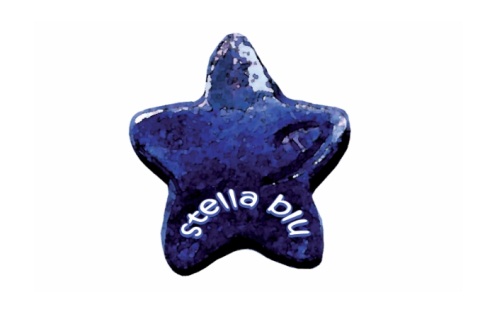 Associazione culturale Stella BluAlla cortese attenzione deiSOCIMuggiò, ottobre 2013Oggetto: pagamento tramite bonifico bancarioCon la presente vi informiamo che è possibile effettuare i pagamenti tramite bonifico bancario.Chi fosse interessato ad usufruire del suddetto servizio è pregato di riconsegnare in segreteria il tagliando compilato per conferma adesione.Associazione Stella Blu, via Cesare Battisti, 6 Muggiò (MB)Ag. 1 di Monza, Credito Valtellinese c/c 4047 IT64R0521620405000000004047BIC BPCVIT2SIndicando come casuale: il nome del bambino/socio e il tipo di attività Distinti salutiIl PresidenteDebora NardinTAGLIANDO DA RICONSEGNARE: NOME E COGNOME GENITORE…………………………………………………………………………………………………………………………NOME E COGNOME BAMBINO………………………………………………………………………………………………………………………….CORSO……………………………………………………………………………